ПАТ „УКРТРАНСГАЗ” УМГ „ЛЬВІВТРАНСГАЗ”Новоград-Волинська ВТС Рівненське ЛВУМГ Вимірювальна хіміко-аналітична лабораторіяСвідоцтво про атестацію № 184/15Чинне до 29 грудня 2020 р.ПАСПОРТ ФІЗИКО-ХІМІЧНИХ ПОКАЗНИКІВ ПРИРОДНОГО ГАЗУпереданого Новоград-Волинською ВТС Рівненського ЛВУМГ з ГРС Першотравневе, ГРС Овруч, ГРС Ігнатпіль, ГРС Нові-Велідники, ГРС Ходаки, ГРС Коростень, ГРС Десятини, ГРС Симаківка, ГРС Куліші, ГРС Ємільчине, ГРС Симони, ГРС Лугини, ГРС Бучмани, ГРС Олевськ, ГРС Новоград-Волинський, ГРС Городниця, ГРС Чижівка, ГРС Манятин, ГРС Міньківці, ГРС Корчик, ГРС Михайлючка, ГРС Корець - по г-ду Торжок-Долиназа період з 1лютого  по 29 лютого 2016р.Головний інженер Рівненського ЛВУМГ 						В. М. Тиндик 				29.02.2016р.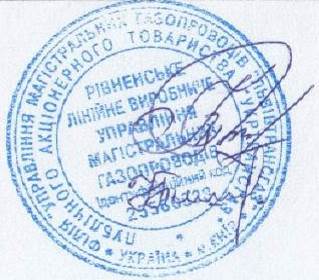 Технік-лаборант l кат.								І. Ф. Пилькевич			29.02.2016р.Число місяцяКомпонентний склад, % мол.Компонентний склад, % мол.Компонентний склад, % мол.Компонентний склад, % мол.Компонентний склад, % мол.Компонентний склад, % мол.Компонентний склад, % мол.Компонентний склад, % мол.Компонентний склад, % мол.Компонентний склад, % мол.Компонентний склад, % мол.Компонентний склад, % мол.Компонентний склад, % мол.Компонентний склад, % мол.Густина,кг/м3Теплота згоряння нижча,  МДж/м3Теплота згоряння нижча, кКал/м3Теплота згоряння вища  МДж/м3Теплота згоряння вища  кКал/м3Число Воббе вище, МДж/м3Температура точки роси вологи (Р= 3.92 МПа),СТемпература точки роси вуглеводнів,СМаса механічних домішок,мг/м3Масова концентрація меркаптанової сірки, мг/м3Масова концентрація  сірководню, мг/м3Число місяцяметан С1етан С2пропан С3ізо бутан і-С4н-бутан н- С4нео-пентан нео- С5ізо- пентан і-С5н- пентан н-С5гексани та вищі С6+ вищікисень О2азот N2діоксид вуглецю СО2гелій Неводень Н2Густина,кг/м3Теплота згоряння нижча,  МДж/м3Теплота згоряння нижча, кКал/м3Теплота згоряння вища  МДж/м3Теплота згоряння вища  кКал/м3Число Воббе вище, МДж/м3Температура точки роси вологи (Р= 3.92 МПа),СТемпература точки роси вуглеводнів,СМаса механічних домішок,мг/м3Масова концентрація меркаптанової сірки, мг/м3Масова концентрація  сірководню, мг/м3Число місяцяметан С1етан С2пропан С3ізо бутан і-С4н-бутан н- С4нео-пентан нео- С5ізо- пентан і-С5н- пентан н-С5гексани та вищі С6+ вищікисень О2азот N2діоксид вуглецю СО2гелій Неводень Н2при 20С; 101,325 кПапри 20С; 101,325 кПапри 20С; 101,325 кПапри 20С; 101,325 кПапри 20С; 101,325 кПапри 20С; 101,325 кПаТемпература точки роси вологи (Р= 3.92 МПа),СТемпература точки роси вуглеводнів,СМаса механічних домішок,мг/м3Масова концентрація меркаптанової сірки, мг/м3Масова концентрація  сірководню, мг/м3294,1923,0350,8500,1180,1380,0030,0290,0230,01400,9350,6400,0220,0010,714134,40821538,13910749,53994,4043,0280,8450,1170,1320,0030,0310,0230,01500,7310,6480,0220,0010,713034,45822938,20912249,651695,0502,7050,8010,1180,1240,0020,0270,0190,00800,6860,4400,0180,0020,707634,41821938,16911249,792394,0673,1820,8030,1000,1300,0030,0320,0250,01700,7310,8810,0280,0010,715934,39821238,12910349,45відс2694,0773,1820,8050,1000,1300,0030,0320,0250,01600,7240,8770,0280,0010,715934,39821338,12910449,452893,7623,2960,8810,1160,1410,0030,0350,0270,02300,8790,8100,0260,0010,718334,47823138,21912449,48